Affirmation of Consultation with Private School Officials at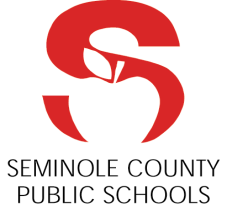 School NameDates of Consultation:  To ensure timely and meaningful consultation during the design and development of Title I, Part A, programs for private school students, the district has consulted with private school officials on the issues listed below.  Decisions made collaboratively are reflected in the Service Delivery Plan (pp. 2-3).Funding:The method, or the sources of data, that the district used to determine the number of private school students from low-income families residing in participating public school attendance areas, including whether the district extrapolated data if a survey was used. The size and scope of the equitable services that the district provides to eligible private school students, the proportion of its Title I funds that the district allocates for these services, and the process for determining proportionate share of allocated funds, including a discussion of whether funding will be allocated on a school-by-school basis or by pooling funds.Whether to consolidate or coordinate funds from other federal programs to provide services to eligible private school students.Services:Timeline of consultation with private school officials regarding the Title I program, including how and when the district makes decisions about the delivery of services.How the district will identify the needs of eligible private school students.What services the district will offer to targeted private school students, and the service delivery mechanisms the district will use to provide those services. How (including safety procedures), where, when (time of day, and which party will supervise students during transition times if services are provided after school), and by whom the district provides services to eligible private school students, including consideration of a contract with a third-party provider. If the district disagrees with the views of the private school officials on that issue, the district must provide in writing to those officials the reasons why the district has chosen not to use a third-party contractor.What services the district will provide to families of participating private school students.What services the district will provide to teachers of participating private school students.How the district academically assesses the services to private school students and how the district uses the results of the assessment(s) to improve Title I services. The district and state complaint policy and/or procedures. The district policy and/or procedures regarding equipment, property, and materials purchased with Title I funds. Consultation meetings to further discuss and potentially revise decisions made about the above topics will continue throughout the implementation of the program and will include assessment of services provided. Initials:  _________	School RepresentativeService Delivery Plan2020-2021I agree that all plans detailed above for providing Title I, Part A services during the 2020-2021 school year occurred before the LEA made any decision that affected the participation of eligible private school students and were developed by both parties through:	Yes	No	Yes	No		timely,	□	□	 meaningful 	 □ 	□	consultation.If you checked “no”, please explain:_______________________________________________	_______________	Private School Representative	Date______________________________________________	_______________	LEA Representative	DateLEA: Private School:  Contact Name:  Address:  City, State Zip:  Telephone:  Email:  Contact Name:  Address: City, State Zip:  Telephone:  Email:  Plan Components:  FundingLEA and Private School PlanDescribe the method, or the sources of data, the LEA used to determine the number of private school children from low-income families residing in participating public school attendance areas, including whether the LEA extrapolated data if a survey was used.Describe the size and scope of the equitable services that the district provides to eligible private school students, the proportion of its Title I funds that the district allocates for these services, and the process for determining proportionate share of allocated funds, including a discussion of whether funding will be allocated on a school-by-school basis or by pooling funds.Describe how the school will consolidate or coordinate funds from other federal programs to provide services to eligible private school students, if applicable.Plan Components:  ServicesPlan Components:  ServicesDescribe the timeline for consultation with private school officials, including how and when the LEA will make decisions regarding the provision of services to participating private schools.Describe the method the LEA will use for identifying eligible, targeted students for Title I services.Describe the instructional services the LEA will offer to targeted private school students, and the service delivery mechanisms the district will use to provide those services.Describe how, where, when (time of day) and by whom the district provides services to eligible private school students, including consideration of a contract with a third-party provider. If the district disagrees with the views of the private school officials on that issue, the district must provide in writing to those officials the reasons why the district has chosen not to use a third-party contractor.Describe the services that will be provided for the parents of participating students.Describe the services that will be provided for the teachers of participating students. Describe how the LEA will evaluate the effectiveness of the Title I, Part A program. Include in the response how students will be assessed during and at the end of services, how the results of those assessments will be used to improve the program; and the process the LEA will use to gather the assessment data.Describe the process the LEA will use to determine if services will be provided through a third party contractor. Include a description of how the LEA will select the provider, the services that will be provided, and the process the private school should use if they disagree with the use of a third party contractor.Describe how the LEA will monitor the implementation of the program and conduct ongoing consultation.